          《在线课堂》学习单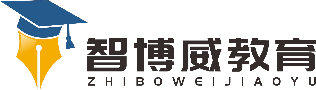 班级：                姓名：                 单元语文3年级上册第5单元课题16、金色的草地温   故知   新看拼音写词语。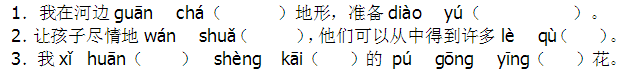 自主攀登按要求写句子。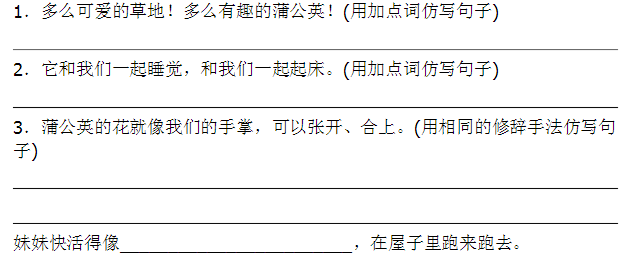 稳中有升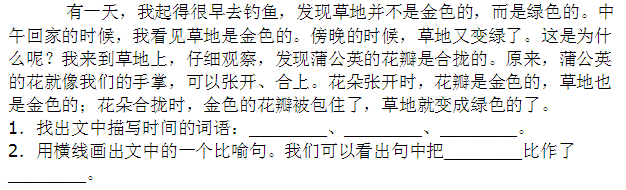 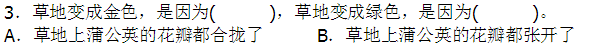 